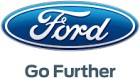 Ford Transit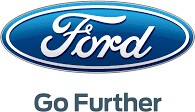 MY16.75Cjenik opreme (V363)Navedene cijene su Informativnog karaktera. Za dodatna objašnjenja i izradu kalkulacije molimo Vas da se obratite ovlaštenom Ford trgovcu.Poslovna politika Forda temelji se na koncepciji kontinuiranog razvoja, pri tome Ford i/ili uvoznik zadržava pravo izmjena specifikacija, boja i cijena opisanih modela i dijelova opreme bez prethodne obavijesti.www.ford.hrGrand Dalewest d.o.o. Generalni uvoznik i distributer vozila Ford za Republiku Hrvatsku. Ljubljanska avenija 4, 10090 Zagreb, Hrvatska. Tel: 01 3710 555; Fax: 01 3496 446Ford Transit V363 Kombi M1 - 9 sjedalaFord Transit V363 Kombi M1 - 9 sjedalaFord Transit V363 Kombi M1 - 9 sjedalaFord Transit V363 Kombi M1 - 9 sjedalaFord Transit V363 Kombi M1 - 9 sjedalaFord Transit V363 Kombi M1 - 9 sjedalaFord Transit V363 Kombi M1 - 9 sjedalaFord Transit V363 Kombi M1 - 9 sjedalaFord Transit V363 Kombi M1 - 9 sjedalaModelGorivoRadni obujamMjenjačSnagaProsječna emisija CO2Prodajna cijena s PDVomKombi M1Transit Kombi M1 310 MWB Trend Euro6Diesel1995 ccmručni - 6130 KS159233.961,90 knTransit Kombi M1 310 MWB Trend Euro6 A/MDiesel1995 ccmautomatski - 6130 KS183245.921,54 knTransit Kombi M1 310 LWB Trend Euro6Diesel1995 ccmručni - 6130 KS162239.941,73 knTransit Kombi M1 310 LWB Trend Euro6 A/MDiesel1995 ccmautomatski - 6130 KS183249.949,99 knNavedene cijene su Informativnog karaktera.Poslovna politika Forda temelji se na koncepciji kontinuiranog razvoja, pri tome Ford i/ili uvoznik zadržava pravo izmjena specifikacija, boja i cijena opisanih modela i dijelova opreme bez prethodne obavijesti.Poslovna politika Forda temelji se na koncepciji kontinuiranog razvoja, pri tome Ford i/ili uvoznik zadržava pravo izmjena specifikacija, boja i cijena opisanih modela i dijelova opreme bez prethodne obavijesti.Poslovna politika Forda temelji se na koncepciji kontinuiranog razvoja, pri tome Ford i/ili uvoznik zadržava pravo izmjena specifikacija, boja i cijena opisanih modela i dijelova opreme bez prethodne obavijesti.Poslovna politika Forda temelji se na koncepciji kontinuiranog razvoja, pri tome Ford i/ili uvoznik zadržava pravo izmjena specifikacija, boja i cijena opisanih modela i dijelova opreme bez prethodne obavijesti.Poslovna politika Forda temelji se na koncepciji kontinuiranog razvoja, pri tome Ford i/ili uvoznik zadržava pravo izmjena specifikacija, boja i cijena opisanih modela i dijelova opreme bez prethodne obavijesti.Poslovna politika Forda temelji se na koncepciji kontinuiranog razvoja, pri tome Ford i/ili uvoznik zadržava pravo izmjena specifikacija, boja i cijena opisanih modela i dijelova opreme bez prethodne obavijesti.Poslovna politika Forda temelji se na koncepciji kontinuiranog razvoja, pri tome Ford i/ili uvoznik zadržava pravo izmjena specifikacija, boja i cijena opisanih modela i dijelova opreme bez prethodne obavijesti.Poslovna politika Forda temelji se na koncepciji kontinuiranog razvoja, pri tome Ford i/ili uvoznik zadržava pravo izmjena specifikacija, boja i cijena opisanih modela i dijelova opreme bez prethodne obavijesti.Poslovna politika Forda temelji se na koncepciji kontinuiranog razvoja, pri tome Ford i/ili uvoznik zadržava pravo izmjena specifikacija, boja i cijena opisanih modela i dijelova opreme bez prethodne obavijesti.Za najnovije informacije obratite se ovlaštenom Ford trgovcu.Za najnovije informacije obratite se ovlaštenom Ford trgovcu.Za najnovije informacije obratite se ovlaštenom Ford trgovcu.Za najnovije informacije obratite se ovlaštenom Ford trgovcu.Za najnovije informacije obratite se ovlaštenom Ford trgovcu.Za najnovije informacije obratite se ovlaštenom Ford trgovcu.Za najnovije informacije obratite se ovlaštenom Ford trgovcu.Za najnovije informacije obratite se ovlaštenom Ford trgovcu.Za najnovije informacije obratite se ovlaštenom Ford trgovcu.Cjenik se primjenjuje za sve narudžbe od 01.07.2017.Cjenik se primjenjuje za sve narudžbe od 01.07.2017.Cjenik se primjenjuje za sve narudžbe od 01.07.2017.Cjenik se primjenjuje za sve narudžbe od 01.07.2017.Cjenik se primjenjuje za sve narudžbe od 01.07.2017.Cjenik se primjenjuje za sve narudžbe od 01.07.2017.Cjenik se primjenjuje za sve narudžbe od 01.07.2017.Cjenik se primjenjuje za sve narudžbe od 01.07.2017.Cjenik se primjenjuje za sve narudžbe od 01.07.2017.www.ford.hrGrand Dalewest d.o.o. Generalni uvoznik i distributer vozila Ford za Republiku Hrvatsku.Grand Dalewest d.o.o. Generalni uvoznik i distributer vozila Ford za Republiku Hrvatsku.Grand Dalewest d.o.o. Generalni uvoznik i distributer vozila Ford za Republiku Hrvatsku.Grand Dalewest d.o.o. Generalni uvoznik i distributer vozila Ford za Republiku Hrvatsku.Grand Dalewest d.o.o. Generalni uvoznik i distributer vozila Ford za Republiku Hrvatsku.Grand Dalewest d.o.o. Generalni uvoznik i distributer vozila Ford za Republiku Hrvatsku.Grand Dalewest d.o.o. Generalni uvoznik i distributer vozila Ford za Republiku Hrvatsku.Grand Dalewest d.o.o. Generalni uvoznik i distributer vozila Ford za Republiku Hrvatsku.Grand Dalewest d.o.o. Generalni uvoznik i distributer vozila Ford za Republiku Hrvatsku.Ljubljanska avenija 4, 10090 Zagreb, Hrvatska. Tel: 01 3710 555; Fax: 01 3496 446Ljubljanska avenija 4, 10090 Zagreb, Hrvatska. Tel: 01 3710 555; Fax: 01 3496 446Ljubljanska avenija 4, 10090 Zagreb, Hrvatska. Tel: 01 3710 555; Fax: 01 3496 446Ljubljanska avenija 4, 10090 Zagreb, Hrvatska. Tel: 01 3710 555; Fax: 01 3496 446Ljubljanska avenija 4, 10090 Zagreb, Hrvatska. Tel: 01 3710 555; Fax: 01 3496 446Ljubljanska avenija 4, 10090 Zagreb, Hrvatska. Tel: 01 3710 555; Fax: 01 3496 446Ljubljanska avenija 4, 10090 Zagreb, Hrvatska. Tel: 01 3710 555; Fax: 01 3496 446Ljubljanska avenija 4, 10090 Zagreb, Hrvatska. Tel: 01 3710 555; Fax: 01 3496 446Ljubljanska avenija 4, 10090 Zagreb, Hrvatska. Tel: 01 3710 555; Fax: 01 3496 446Kombi M1Kombi M1Cijena u Kn bez PDVaSigurnostEOCCijena u Kn bez PDVaAmbienteTrendCijena u Kn bez PDVaPrednji zračni jastuk za vozača-SS-Prednji zračni jastuk za suvozača (prekidač za deaktiviranje suvozačkog zračnog jastuka Signal upozorenja uz zvučni signal ne korištenja sigurnosnog pojasa vozača494SS1.800,00Prednji sigurnosni pojasevi s tri točke vezivanja (limitatori opterećenja na vanjskim sjedalima/kod pojedinačnih sjedala/ grabber središnjeg sjedala na suvozačkom dvostrukom sjedalu)-SS-ESP sustav (failed boost support)Sadrži treptanje svjetlima upozorenja pri naglom kočenju, ABS, Roll Over Mitigation - sustav kontrole prevrtanja, Pomoć pri naglom kočenje, Traction Control - kontrola proklizavanja-SS-Upozorenje napuštanja vozne trake Sadrži: nadzor budnosti vozača, instrument ploča razine 2, volan s zračnim jastukom - 4 kraka kožom presvučen, grijano vjetrobransko staklo, putno računalo, tempomat- isključivo uz ICE pack s SYNC- Standard na N2 / M2 modelima5676.200,004.700,00Upozorenje napuštanja vozne trake Sadrži: nadzor budnosti vozača,instrument ploča razine 2, volan s zračnim jastukom - 4 kraka kožom presvučen, grijano vjetrobransko staklo, putno računalo, Adaptivni tempomat za opremu TrendIsključivo uz ICE pack s SYNC567-10.700,00Centralno zaključavanje662SS-Dodatna sigurnosna brava - zaštićeno663--600,00Daljinski upravljač - višekanalni - Punjivi (1 daljinski upravljač + 1 ključ)677S--Daljinski upravljač - višekanalni - Punjivi (2 daljinska upravljača)676-S-Automatsko zaključavanje kretanjem vozila s otključavanje u slučaju sudara---250,00Automatsko zaključavanje vrata-SS-Dvostupanjsko otključavanje (omogućen i obrnuti postupak)652SS-Dvostupanjsko otključavanje s zaključavanjem zatvaranjem vrata (onemogućen obrnuti postupak)653O-400,00Prilagodljivo otključavanje - (Standardno na teretnim vozilima - dvije faze otključavanja)655---Prilagodljivo otključavanje - (Standardno na putničkim vozilima - dvije faze otključavanja)656SS-Prilagodljivo otključavanje - (neovisno konfiguriranje otključavanja vozačevih vrata)657O-400,00Prilagodljivo otključavanje Couriersadrži: automatsko ponovno zaključavanje 3/30 seconde, zaključavanje zonski suprotnih vrata, dvostupanjsko otvaranje s zaključavanjem zatvaranjem tovarnog prostora s obrnutim redosljedom, automatsko zaključavanje kretanjem vozila s otključavanjem u slučaju sudaraDodatne sigurnosne brave - zaštićeno658--400,00Flotni ključ651O-100,00Perimetralni protuprovalni alarmni sustav647OO3.000,00Thatcham alarm sadrži: daljinski upravljači - 2, pregrada tovarnog prostora čelična/ostakljena, protuprovalni senzor promjene nagiba, bez stakla/prozora za 2.3.i 4.red sjedala bez stakla na stražnjim vratima---3.000,00Parkirna pomoć - prednja i stražnja Sadrži: stražnje parkirne senzore, prednja svjetla za maglu591OS1.300,00Kamera za vožnju unazad - zahtijeva ICE pack s zaslonom594OO6.200,00Držač za protupožarni aparat (standardno na M2 busevima)714--100,00Oprema za prvu pomoć - sadrži trake za učvršćivanje715O-200,00Parkirna kočnica - središnje smještena584SS-Kombi M1Kombi M1Kombi M1Kombi M1Cijena bez PDVaKaroserija - OpćenitoEOCAmbienteTrendCijena bez PDVaBočna klizna utovarna vrata614SS-Bočna klizna utovarna vrata s obije strane615OO3.300,00Bočna klizna vrata s otvaranjem u cijelom hodu otvaranja vrata----Otvaranje bočnih kliznih vrata u ograničenom kretanju-SS-Otvaranje stražnjih vrata za 180° (standardno na MWB i LWB)616SS-Otvaranje stražnjih vrata za 270° Sadrži: dolazi bez stražnjeg brisača i nije moguće na MWB; na LWB je opcija; standardno na LWB-EF---Otvaranje stražnjih vrata za 250° (SVO) isključivo moguće na MWB modelima533--2.500,00Niska visina krova - Bez nosača za odlaganje u zaglavlju611---Srednja visina krova-SS-Visoka razina krova - Standardno na svim LWB-EF Jumbo -nije moguće na MWB Bus612OO3.000,00Visoka razina krova s stražnjom policom za odlaganje - nije moguće na MWB Bus M2 - opcija na LWB BUS M2 -Standardno na LWB-EF Jumbo BusM2487--Bočna stepenica/e - el.pogonjena - Sadrži Start/Stop - Nije moguće na FWD, AWD---5.200,00Priključak za vučnu kuku - Uključuje Trailer Stability Control (TSC) - Nije moguće na 310M, 310L FWD Kombi661OO2.500,00Prednji odbojnik - zasebna boja - Uključuje i stražnji odbojnik na Furgonima i Busu723SS-Prednja maska/rešetka596S--Prednja maska/rešetka - siva595-S-Bočne zaštitne lajsne - zasebna boja673SS-Vanjske ručke - zasebne boje-SS-Ručke stražnji podiznih/teretnih varat - zasebna boja-SS-Prednje zavjesice protiv blata577OO200,00Stražnje zavjesice protiv blata-SS-Stražnje ljestve421D--2.200,00Kombi M1Kombi M1Kombi M1Kombi M1Kombi M1Boja - OpćenitoEOCAmbienteTrendCijena bez PDVaPastelna boja-SS-Metalik boja-OO3.000,00SVO boja-OO11.000,00Kombi M1Kombi M1Kombi M1Kombi M1Kombi M1Prozori/staklaEOCAmbienteTrendCijena bez PDVaTonirana stakla + zatamljena (stakla iza B nosača) - Uključuje i brisač stražnjeg stakla542900,00900,00-Fiksno stražnje staklo547SS1.500,00Zaštitna rešetka stražnjeg stakla421BOO1.700,00Brisač stražnjeg stakla čije djelovanje ovisi o položaju mjenjača - nije moguće kod vrata koja se otvaraju pod kutem od 270 ° koja su odabrana kao opcija ili standard (Jumbo)664OO1.000,00Prednji brisači (s varijabilnim i prekidnim djelovanjem)-SS-Paket vidljivost - Low Sadrži: El.podešavane retrovizore s pokazivačima smjera - grijane, Signal upozorenja za nedostatak tekućine za pranje vjetrobrana (i grijano vjetrobransko staklo)561OO2.100,00Paket vidljivost - HighSadrži: El.podešavane retrovizore s pokazivačima smjera i sa el.preklapanjem (grijani) - Automatska svjetla za vožnju -Brisači sa senzorom kiše Prednja svjetla za maglu, Inst.ploča sa podešavanjem osvijetljenja, Signal upozorenja za nedostatak tekućine za pranje vjetrobranskog stakla (i grijano vjetrobransko stako)562-O700,00Paket vidljivost - 3El.podešavani retrovizori s pokazivačima smjera i s el.preklapanjem (grijani), Automatska svjetla za vožnju, Brisači sa senzorom kiše, Prednja svjetla za maglu, Inst.ploča sa podešavanjem osvijetljenja, Fiksna kamera za vožnju unazad, Parkirni senzori prednji + stražnji (ne obojani),Upozorenje o napuštanju vožne trake, Signal upozorenja za nedostatak tekućine za pranje vjetrobranskog stakla (i grijano vjetrobransko staklo)Sadrži ICE PACK 8na Furgonima, niža cijena se odnosni na N2 zbog standardnog ICE pack 868ZM-15.200,00Kombi M1Kombi M1Cijena bez PDVaRetrovizoriEOCAmbienteTrendCijena bez PDVaDodatni nosači za retrovizore - produženi - potrebno za izvede sa sandukom---300,00Ručno podesivi vanjski retrovizori sa pokazivačima smjera (bez grijanja)565S--Električno podesivi vanjski retrovizori, grijani sa pokazivačima smjera-SEl.podesivi retrovizori, grijani s el.preklapanjem i sa pokazivačima smjera -(isključivo moguće putem Paketa vidljivost High na Trend paketu opreme)5641.350,00-Unutrašnji retrovizor - standardni-SS-Kombi M1Kombi M1Kombi M1Kombi M1Kombi M1Unutrašnje osvjetljenjeEOCAmbienteTrendCijena bezPDVaOsvjetljenje otvorenih vrata - Isključivo bočnih utovarnih vrata-SS-Prednje stropno svjetlo sa postepenim gašenjem----Prednje stropno svjetlo sa osvjetljenjem + svjetlo za čitanje mape s postepenim gašenjem-SS-Svjetla u tovarnom prostoru725SS-LED svijetlo u tovarnom prostoru726--900,00Unutrašnje osvjetljenje s podešavanjem/štednja baterije - 30 minuta446SS-Kombi M1Kombi M1Kombi M1Kombi M1Kombi M1Vanjsko osvjetljenjeEOCAmbienteTrendCijena bezPDVaRučno podešavanje nagiba svjetla-SS-Dnevna svjetla-SS-Halogena svjetla za vožnju-SS-Prednja svjetla za vožnju s četiri snopa593S--750,00Svjetla za vožnju sa statičkim svjetlo koje se pali prilikom skretanja vozila592-S750,00Prednja svjetla za maglu568-S-Follow-me home svjetlo-SS-Visoko postavljeno stop svjetlo-SS-Reflektirajuća traka na stražnjim vratima-SS-Kombi M1Kombi M1Cijena bez PDVaKlimatiziranjeEOCAmbienteTrendCijena bez PDVaPrednji recirkulacijski grijač----Dodatni grijač - (PTC grijač)-SS-Klima ureĎaj - ručno upravljani - Sadrži filter zraka/pročistač peludi461OS6.000,00Programirajući grijač na gorivo sa daljinskim upravljačem, za FWD modelSadrži: Starter opremu za hladna područja (-29°C), Putno računalo, Akumulator povećanog kapaciteta. Nije moguće za RHD, nije moguće s alarmnim sustavom474OO10.100,00Programirajući grijač na gorivo sa daljinskim upravljačem, za RWD i FWD šasije Sadrži: Starter opremu za hladna područja (-29°C), Putno računalo, Akumulator povećanog kapaciteta, Nije moguće za RHD, nije moguće s alarmnim sustavom474OO9.500,00Programirajući grijač na gorivo 2 sa daljinskim upravljačem, za FWD modele. Sadrži: Starter opremu za hladna područja (-29°C), Perimetralni alarmni sustav, bez pomoćnih izvoda za gorivo, Putno računalo, Akumulator povećanog kapaciteta477OO12.500,00Programirajući grijač na gorivo 2 s daljinskim upravljačem, za RWD & FWD šasije Sadrži: Starter opremu za hladna područja (-29°C), Perimetralni alarmni sustav, bez pomoćnih izvoda za gorivo, Putno računalo, Akumulator povećanog kapaciteta477OO11.900,00Sustav dodatnog napajanja 2 Sadrži: Pretvarač napona (230V/150W), Akumulator povećanog kapaciteta, Isključivo bez klima ureĎaja za stražnja sjedala Isključivo moguće na RWD i AWD modelima465OO800,00Sustav dodatnog napajanja 2 Sadrži: Pretvarač napona (230V / 150W), Akumualtor povećanog kapaciteta, Isključivo bez klima ureĎaja za stražnja sjedalaIsključivo moguće na FWD modelima465--1.400,00Sustav dodatnog napajanja 3 Zahtijeva: Klima sustav za stražnja sjedala (sadrži grijanje na Kombi M1 and Bus M2 isključivo) - Bez pretvarača napona46614.000,008.000,00Sustav dodatnog napajanja 4 Zahtijeva: Klima sustav za stražnja sjedala (sadrži grijanje na Kombi M1 i BUS M2 isključivo), Pretvarač napona,Akumulator povećanog kapaciteta, Alternator povećanog kapaciteta Ako se naruči paket sjedala 27 ili 29 pretvarač napona nije uključen46715.000,009.000,00Kombi M1Kombi M1Kombi M1Kombi M1Cijena bez PDVaInfotainmentEOCAmbienteTrendCijena bez PDVaICE PACK 30 Pripremni paket Prednji zvučnici 2 woofers i 2 tweeters, Antena razine 1 - odvojeno AM/FM,Instrument ploča 0 - 3 linije starbust45ZS-700,00ICE PACK 2 ICE Audio sustav niže razine, 2 prednja zvučnika, Odvojena AM/FM antena, Radio komande na upravljaču, AUX priključak, Connected Radio AHU/AM/FM, USB, Bluetooth-1.500,00SICE PACK 4 ICE Audio sustav niže razine, 3,5" Dot Matrix zaslon, Instrument kontrolna ploča - proširenog sadržaja, 4 prednja zvučnika - 2 woofers & 2 tweeters, Odvojena AM/FM antena, Radio komande na upravljaču, 4 linijski Matrix cluster level 1 razine instrument ploče, AUX priključak, USB  priključakSYNC emergency assistant, Putno računalo, Standardno na M2 modelima453--ICE PACK 8 ICE Audio sustav niže razine, 4,2" Dot Matrix zaslon, Instrument kontrolna ploča - proširenog sadržaja, 4 prednja zvučnika - 2 woofers & 2 tweeters, Odvojena AM/FM antena, Radio komande na upravljaču, 4 linijski Matrix 1, AUX priključak, USB priključak, SYNC s emergency assistant, Putno računalo Standard na N2 modelima4584.800,003.500,00ICE PACK 11 ICE - Audio sustav niže razine (LOC) s DAB, 4 prednja zvučnika, 2 woofers, 2 tweeters, Navigacija sa 5" TFT zaslonom, ICP Nav - proširena, Razina 2 Antena - AM/FM & DAB, Radio komande na upravljaču, Cluster razina 1 - 4 linijski dot matrix, Aux priključak, Accessory Media Hub 1 x USB, SYNC s Emergency Assist, Applink, Microphone, niža cijena se odnosi na N2 jer je na njima standard ICE 4455--ICE PACK 14 ICE - Audio sustav niže razine (LOC) s DAB, 4 prednja zvučnika, 2 woofers, 2 tweeters, Navigacija sa 5" TFT zaslonom, ICP Nav - proširena, Razina 2 Antene - AM/FM & DAB, Radio komande na upravljaču, Cluster razina 1 - 4 linijski dot matrix zaslon, Aux priključak, Accessory Media Hub 1 x USB SYNC II s Emergency Assist, Applink, Microphone45Q26.900,0014.600,00ICE PACK 40 ICE - Audio sustav niže razine (LOC) s DAB, 4 prednja zvučnika, 2 woofers, 2 tweeters, Navigacija s 5" TFT zaslonom, ICP Nav - prošireniRazina 2 Antene - AM/FM & DAB, Radio komande na upravljaču, Cluster razina 1 - 4 linijski dot matrix, Aux priključak, Accessory Media Hub 1 x USBSYNC s Emergency Assist, Applink, Microphone, Stražnja kamera (koristi se Multi-funkcijski zaslon)457--Stražnji zvučnici (standardno sa svim ICE paketima na Kombi M1 i Bus M2)-raspoloživoputem ICESKombi M1Kombi M1Kombi M1Kombi M1Kombi M1UnutrašnjostEOCAmbienteTrendCijena bezPDVaPušački paket491OO100,00Pomoćna IP Konzola - 2 DIN Horizontalna-OO300,00Ručica mjenjača od umjetnog materijala-S--Ručica mjenjača kožom presvučena--S-Obloga dijela krova (samo za prvi red sjedala)501---Obloga čitavog krova (za čitavu dužinu vozila)502SS-Štitnik protiv sunca za vozača-SS-Štitnik protiv sunca za suvozača-SS-Stražnja kuka za odjeću-SS-Stražnje obloge (do pola visine)482SS650,00Stražnje obloge (u punoj visini)----Stražnji plastični pokrov (u punoj visini)483SS-B pillar assist handle-SS-Upravljač podesivi u 4 smjera (po visini i dubini)-SS-Upravljač s zračnim jastukom - PU-S--Kombi M1Kombi M1Kombi M1Kombi M1Cijena bez PDVaTahografEOCAmbienteTrendCijena bez PDVaTahograf - Digitalni - Sadrži akumulator povećanog kapaciteta standardno na N2 & M2 vozilima626OO4.600,00Tahograf brisanje opcije isključivo za N2 ili M2 modele39---3.000,00Kombi M1Kombi M1Cijena bez PDVaTovarni prostorEOCAmbienteTrendCijena bez PDVaPregrada teretnog prostora čvrsta čelična bez prozora - Nije moguće sa ostakljenim stražnjim vratima641--Pregrada prtljažnog prostora s prozorom644--Pregrada teretnog prostora čvrsta čelična s prozorom - Zahtijeva ostakljena stražnja vrata642--200,00Prihvatna mjesta (ušice) za učvrščivanje tereta-SS-Zaštita tovarnog prostora Sadrži: Zabrtvljena zaštita poda, Stražnja zaštitna obloga (puna visina), Prihvatna mjesta/ušice za učvrščivanje tereta, Nije moguće sa grijanjem stražnjeg prostora, Nije moguće sa klimom za stražnja sjedala463--2.000,00Pretinac s poklopcem-S--Pretinac s poklopcem i bravom--S-Distribucijski paket opreme: Zabrtvljena zaštita poda, LED svjetlo tovarnog prostora, Stražnja zaštitna obloga (puna visina), Spremnik za gorivo---Djelomično pokrivena podnica - izolirano gumom za lakše čišćenje - Gumirana podloga s NVH poleđinom za prednja sjedala do B nosača484---Potpuno prekrivena podnica - izolorana gumom za lakše čišćenje- Gumirana podloga s NVH poleđinom za prednja sjedala do D nosača501SS-Podnica koja nije zabrtvljena50SS-650,00Zabrtvljena podnica506--Stražnji pretinci iznad glava (unutrašnji krovni nosači)488--2.600,00Kombi M1Kombi M1Kombi M1Kombi M1Kombi M1Prednja sjedalaEOCAmbienteTrendCijena bezPDVaPrednja sjedala Pack 2 Vozačko sjedalo ručno podesivo u 4 smjera uz podešavanje nagiba sjedala, Suvozačevo dvostruko sjedalo ručno podesivo u 2-smjera s nepomičnim naslonom i odvojenim podizanjem sjedišta Nasloni za glavu podesivi po visini, Naslon za ruku vozača (odvojen-ugraĎen na sjedalu)Vinyl obloge,Standardno s čvrstom čeličnom i neostakljenom pregradom i moguće sa čvrstom čeličnom i ostakljenom pregradom Za DCIV - isključivo ostakljene izvedbe766CO-750,00Prednja sjedala Pack 3 Vozačko sjedalo ručno podesivo u 4 smjera uz podešavanje nagiba sjedala, Suvozačevo jednostruko sjedalo podesivo u 2 smjera, Nasloni za glavu podesivi po visini , Naslon za ruku vozača (odvojen-ugraĎen u sjedalo), Standardno s čvrstom čeličnom i neostakljenom pregradom i moguće sa čvrstom čeličnom i ostakljenom pregradom Za DCIV - isključivo ostakljene izvedbe766DO-bez naplatePrednja sjedala Pack 4Vozačko sjedalo ručno podesivo u 4 smjera uz podešavanje nagiba sjedalaDvostruko suvozačko sjedalo ručno podesivo u 2 smjera s nepomičnim naslonom i podizanjem sjedišta Nasloni za glavu podesivi po visiniNaslon za ruku vozača (odvojen-ugraĎen u sjedalo)Standardno s čvrstom čeličnom i neostakljenom pregradom i moguće sa čvrstom čeličnom i ostakljenom pregradom766ES--Prednja sjedala Pack 7 Vozačko sjedalo ručno podesivo u 4 smjera uz podešavanje nagiba sjedala, Dvostruko suvozačko sjedalo ručno podesivo u 2 smjera s nepomičnim naslonom i odvojenim podizanjem sjedišta, Nasloni za glavu podesivi po visini, Naslon za ruku vozača (odvojen-ugraĎen u sjedalo)Ručno podešavanje lumbalnog dijela vozačevog sjedala, Standardno s čvrstom čeličnom i neostakljenom pregradom i moguće sa čvrstom čeličnom i ostakljenom pregradom, Za DCIV - isključivo ostakljene izvedbe766HO-300,00Prednja sjedala Pack 8 Vozačko sjedalo ručno podesivo u 4 smjera uz podešavanje nagiba sjedala Jednostruko suvozačko sjedalo ručno podesivo u 4 smjera uz podešavanje nagiba sjedala Nasloni za glavu podesivi po visini, Naslon za ruku vozača (odvojen-ugraĎen u sjedalo), Grijano vozačko sjedalo	Grijano suvozačko sjedalo, Ručno podešavanje lumbalnog dijela vozačevog sjedala, Naslon za ruku vozača (odvojen-ugraĎen  u sjedalo)		Standardno s čvrstom čeličnom i neostakljenom pregradom i moguće sa čvrstom čeličnom i ostakljenom pregradom766JO-1.500,00Prednja sjedala Pack 9Vozačko sjedalo ručno podesivo u 4 smjera uz podešavanje nagiba sjedala, Dvostruko suvozačko sjedalo ručno podesivo u 2 smjera s nepomičnim naslonom i odvojenim podizanjem sjedišta, Nasloni za glavu podesivi po visini, Naslon za ruku vozača (odvojen-ugraĎen u sjedalo), Grijano vozačko sjedalo, Grijano suvozačko sjedalo, Ručno podešavanje lumbalnog dijela sjedala, Standardno s čvrstom čeličnom i neostakljenom pregradom i moguće sa čvrstom čeličnom i ostakljenom pregradom, Za DCIV - isključivo ostakljene izvedbe766KO-1.500,00Prednja sjedala Pack 10 Vozačko sjedalo ručno podesivo u 4 smjera uz podešavanje nagiba sjedala, Jednostruko suvozačko sjedalo ručno podesivo u 2 smjera s podešavanjem nagiba sjedala, Nasloni za glavu podesivi po visini, Naslon za ruku vozača (odvojen-ugraĎen u sjedalo), Grijano vozačko sjedalo, Grijano suvozačko sjedalo, Ručno podešavanje lumbalnog dijela vozačevog sjedala, Bočni zračni jastuk/zavjesa za vozača i suvozača Standardno s čvrstom čeličnom i neostakljenom pregradom i moguće sa čvrstom čeličnom i ostakljenom pregradom, Za DCIV - isključivo ostakljene izvedbe766L3.900,00-Prednja sjedala Pack 11Vozačko sjedalo ručno podesivo u 4 smjera uz podešavanje nagiba sjedala, Dvostruko suvozačko sjedalo ručno podesivo u 2 smjera s nepomičnim naslonom i odvojenim podizanjem sjedišta, Nasloni za glavu podesivi po visini, Naslon za ruku vozača (odvojen-ugraĎen u sjedalo), Grijano vozačko sjedalo, Grijano suvozačko sjedalo, Ručno podešavanje lumbalnog dijela vozačevog sjedala, Bočni zračni jastuk/zavjesa za vozača i suvozača Standardno s čvrstom čeličnom i neostakljenom pregradom i moguće sa čvrstom čeličnom i ostakljenom pregradom, Za DCIV - isključivo ostakljene izvedbe766M3.900,00--Prednja sjedala Pack 12Vozačko sjedalo ručno podesivo u 4 smjera uz podešavanje nagiba sjedala, Jednostruko suvozačko sjedalo ručno podesivo u 2 smjera s  podešavanjem nagiba sjedala, Nasloni za glavu podesivi po visini, Naslon za ruku vozača (odvojen-ugraĎen u sjedalo), Ručno podešavanje lumbalnog dijela vozačevog sjedala, Standardno s čvrstom čeličnom i neostakljenom pregradom i moguće sa čvrstom čeličnom i ostakljenom pregradom766N-Obez naplatePrednja sjedala Pack 13Vozačko sjedalo ručno podesivo u 4 smjera uz podešavanje nagiba sjedala, Dvostruko suvozačko sjedalo ručno podesivo u 2 smjera Prednje sjedalo s mogućnošću postavljanja u položaj stolića, Nasloni za glavu podesivi po visini, Naslon za ruku vozača (odvojen-ugraĎen u sjedalo)	Obloge od tkanine, Standardno s čvrstom čeličnom i neostakljenom pregradom i moguće sa čvrstom čeličnom i ostakljenom pregradom		Za DCIV - isključivo ostakljene izvedbe766P-S-Prednja sjedala Pack 14Vozačko sjedalo ručno podesivo u 4 smjera uz podešavanje nagiba sjedala, Jednostruko suvozačko sjedalo ručno podesivo u 4 smjera s podešavanjem nagiba sjedala, Nasloni za glavu podesivi po visini, Naslon za ruku vozača (odvojen-ugraĎen u sjedalo), Naslon za ruku suvozača (odvojen-ugraĎen u sjedalo), Grijano vozačko sjedalo, Grijano suvozačko sjedalo, Ručno podešavanje lumbalnog dijela sjedala, Standardno s čvrstom čeličnom i neostakljenom pregradom i moguće sa čvrstom čeličnom i ostakljenom pregradom, Za DCIV - isključivo ostakljene izvedbe766Q-O1.500,00Prednja sjedala Pack 15Vozačko sjedalo ručno podesivo u 4 smjera uz podešavanje nagiba sjedala, Dvostruko suvozačko sjedalo ručno podesivo u 2 smjera s nepomičnim naslonom i odvojenim podizanjem sjedišta, Nasloni za glavu podesivi po visini, Naslon za ruku vozača (odvojen-ugraĎen u sjedalo), Naslon za ruku suvozača (odvojen-ugraĎen u sjedalo), Grijano vozačko sjedalo, Grijano suvozačko sjedalo, Ručno podešavanje lumbalnog dijela vozačevog sjedala Standardno s čvrstom čeličnom i neostakljenom pregradom i moguće sa čvrstom čeličnom i ostakljenom pregradom. Za DCIV - isključivo ostakljene izvedbe766R-O1.200,00Prednja sjedala Pack 16Vozačko sjedalo ručno podesivo u 4 smjera uz podešavanje nagiba sjedala, Jednostruko suvozačko sjedalo ručno podesivo u 4 smjera s podešavanjem nagiba sjedala, Nasloni za glavu podesivi po visini, Naslon za ruku vozača (odvojen-ugraĎen u sjedalo), Naslon za ruku suvozača (odvojen-ugraĎen u sjedalo), Grijano vozačko sjedalo, Grijano suvozačko sjedalo, Ručno podešavanje lumbalnog dijela vozačevog sjedala, Bočni zračni jastuk/zavjesa za vozača i suvozača, Standardno s čvrstom čeličnom i neostakljenom pregradom i moguće sa čvrstom čeličnom i ostakljenom pregradom	Za DCIV - isključivo ostakljene izvedbe766S-3.900,00Prednja sjedala Pack 17Vozačko sjedalo ručno podesivo u 4 smjera uz podešavanje nagiba sjedala, Dvostruko suvozačko sjedalo ručno podesivo u 2 smjera s nepomičnim naslonom i odvojenim podizanjem sjedišta, Nasloni za glavu podesivi po visini, Naslon za ruku vozača (odvojen-ugraĎen u sjedalo), Grijano vozačko sjedalo, Grijano suvozačko sjedalo, Ručno podešavanje lumbalnog dijela vozačevog sjedala, Bočni zračni jastuk/zavjesa za vozača i suvozača Standardno s čvrstom čeličnom i neostakljenom pregradom i moguće sa čvrstom čeličnom i ostakljenom pregradom Za DCIV - isključivo ostakljene izvedbe766T-3.600,00Prednja sjedala Pack 27Vozačko sjedalo ručno podesivo u 10 smjerova uz podešavanje nagiba sjedala, Jednostruko suvozačko sjedalo ručno podesivo u 4 smjera s podešavanjem nagiba sjedala nasloni za glavu podesivi po visini, Naslon za ruku vozača i suvozača (odvojen-ugraĎen u sjedalo), Grijano vozačko sjedalo	Grijano suvozačko sjedalo, Ručno podešavanje lumbalnog dijela vozačevog sjedala, Bočni zračni jastuk/zavjesa za vozača i suvozača, Obloge od tkanine, Standardno s čvrstom čeličnom i neostakljenom pregradom i moguće sa čvrstom čeličnom i ostakljenom pregradom, Za DCIV - isključivo ostakljene izvedbe--4.800,00Prednja sjedala Pack 29Vozačko sjedalo ručno podesivo u 10 smjerova uz podešavanje nagiba sjedala, Dvostruko suvozačko sjedalo ručno podesivo u 2 smjera s podešavanjem nagiba sjedala, Nasloni za glavu podesivi po visini, Naslon za ruku vozača i suvozača (odvojen-ugraĎen u sjedalo), Grijano vozačko sjedalo, Grijano suvozačko sjedalo, Ručno podešavanje lumbalnog dijela vozačevog sjedala, Bočni zračni jastuk/zavjesa za vozača i suvozača, Obloge od tkanine Standardno s čvrstom čeličnom i neostakljenom pregradom i moguće sa čvrstom čeličnom i ostakljenom pregradom, Za DCIV - isključivo ostakljene izvedbe--4.500,00Prednja sjedala Pack 31Vozačko sjedalo ručno podesivo u 4 smjerova uz podešavanje nagiba sjedala, Dvostruko suvozačko sjedalo ručno podesivo u 2 smjera s nepomičnim naslonom i odvojenim podizanjem sjedišta, Nasloni za glavu podesivi po visini, Naslon za ruku vozača (odvojen-ugraĎen u sjedalo), Grijano vozačko sjedalo, Grijano suvozačko sjedalo, Ručno podešavanje lumbalnog dijela vozačevog sjedala, Obloge od tkanine, Standardno s čvrstom čeličnom i neostakljenom pregradom i moguće sa čvrstom čeličnom i ostakljenom pregradom, Za DCIV - isključivo ostakljene izvedbe Nije moguće na AWD---500,00Prednja sjedala Pack 32Vozačko sjedalo ručno podesivo u 4 smjerova uz podešavanje nagiba sjedala, Dvostruko suvozačko sjedalo ručno podesivo u 2 smjera s nepomičnim naslonom i odvojenim podizanjem sjedišta, Nasloni za glavu podesivi po visini, Naslon za ruku vozača (odvojen-ugraĎen u sjedalo), Grijano vozačko sjedalo, Grijano suvozačko sjedalo, Ručno podešavanje lumbalnog dijela vozačevog sjedala, Obloge od tkanine, Standardno s čvrstom čeličnom i neostakljenom pregradom i moguće sa čvrstom čeličnom i ostakljenom pregradom---600,00Prednja sjedala Pack 33Vozačko sjedalo ručno podesivo u 4 smjera uz podešavanje nagiba sjedala, Dvostruko suvozačko sjedalo ručno podesivo u 4 smjera s nepomičnim naslonom i odvojenim podizanjem sjedišta, Nasloni za glavu podesivi po visini, Naslon za ruku vozača, Grijano vozačko sjedalo, Grijano suvozačko sjedalo, Ručno podešavanje lumbalnog dijela vozačevog sjedala, Bočni zračni jastuk/zavjesa za vozača i suvozača, Obloge od tkanineStandardno s čvrstom čeličnom i neostakljenom pregradom i moguće sa čvrstom čeličnom i ostakljenom pregradom---3.800,00Kombi M1Kombi M1Kombi M1Kombi M1Kombi M1Stražnja sjedalaEOCAmbienteTrendCijena bezPDVaČetverostruka sjedala za 2.red sjedala (2 PLUS 2, (s mogućnošću vaĎenja isključivo za DCIV) Zahtijeva: ISOFIX & Top Tether pričvrsne točke, Beztrećeg reda sjedala---Široka trostruka sjedala za 2.red sjedala (s mogućnošću vaĎenja) Zahtijeva: ISOFIX & Top Tether pričvrsne točkeSS-Uža trostruka sjedala za 2.red sjedala (s mogućnošću vaĎenja)SS-Široka trostruka sjedala za 3.red sjedala (s mogućnošću vaĎenja) Zahtijeva: bez pričvrsnih ušica u teretnom prostoruSS-Nasloni za glavu podesivi po visini-SS-Podesivi nagib naslona sjedala (Stražnji nasloni za ruku isključivo za Bus M2)515-O500,00Kombi M1Kombi M1Cijena bez PDVaPogonski sklopEOCAmbienteTrendCijena bez PDVaTempomat - Cruise control Sadrži: Limitator brzine s podešavanjem, Putno računalo, Kožom presvučeni upravlja621OS1.500,00Starter oprema (-20°C)471SS-Starter oprema za hladna područja (-29°C) - sadrži akumulator povećanog kapaciteta472OO1.000,00Start/Stop sustav Sadrži: Putno računalo, Akumulator povećanog kapaciteta, opcija na AWD396S / -S / -1.800,00Pomoćni izvodi za gorivo--100,00Ograničavanje brzine/motora 110km/h633--200,00Ograničavanje brzine/motora 100km/h Zahtijevano na M2 vozilima634OO200,00Ograničavanje brzine/motora 90 km/h engine governor - Zahtijevano/standardno na N2 vozilima635--200,00Sustav inteligentnog ubrzanja ovisno o opterećenju vozila - poboljšava performanse uz smanjenje potrošnje goriva473OO1.000,00Kombi M1Kombi M1Kombi M1Kombi M1Kombi M1Napajanje gorivomEOCAmbienteTrendCijena bezPDVaSpremnik goriva - 80 litara622SS-Sustav nadopune goriva sa zaštitom od nadolijevanja pogrešne vrste goriva - Sadrži otvor bez čepa i zaključavanja624SS-Sustav nadopune goriva bez zaštite od nadolijevanja pogrešne vrste goriva - Sadrži otvor bez čepa i zaključavanja625OO300,00Kombi M1Kombi M1Kombi M1Kombi M1Cijena bez PDVaKotačiEOCAmbienteTrendCijena bez PDVa6.5X15" čelični kotači sa 215/65R15 gumamaStandardno isključivo na 290 i 310 serije izuzev 310 Single Chassis cab, nije moguće za druge izvedbe551SS-6.5X16" čelični kotačiStandardno na 310 Single Chassis cab, 330, 350, 370, i FWD 410Uključuje 235/65R16 BSW gume (310 Single Chassis Cab, 330 and 350 series) ili 235/65 R16C 121/119 BSW (410 serije)553---6X16" čelični kotači195/75R16C tyreStandardno na 430, 460, 470 seriji, kod ostalih isključivo sa dvostrukim stražnjim kotačimaSS6.5X16" aluminijski kotačiNa serijama 290, 310, 330, 350 Uključuje sigurnosne matice kotača554--6.200,00Matice kotača bez sigurnosnog zaključavanja558SS-Poklopci glavčina kotača556S-Poklopci kotača555-S-Rezervni kotačSadrži: Nosač za supuštanje gume i alat, Isključuje kompresor631OObez naplateSet za popravak guma63-O-600,00Senzor pritiska guma - Nije moguće s dvostrukim stražnjim kotačima-SS1.000,00Dvostruki stražnji kotačiStandard na svim serijama 430, 460 i 470. Opcija na 350 Single/Double Chassis Cab i 350E RWD Van. Nije moguće na AWD550--6.850,00Kombi M1Kombi M1Kombi M1Kombi M1Kombi M1OvjesEOCAmbienteTrendCijena bez PDVaPrednji ovjes s pojačanjem - Heavy Duty Standardno na serijama 410, 430, 460, 470 Opcija na 350 RWD & AWDstandardno na 350 L5 Chassis -OO3.000,00Smanjena GVM - ukupna masa vozila(ukida Tahograf; u slučaju da je potrebno uz smanjenu GVM naručiti tahograf, tafograf je potrebno naručiti odvojeno) Moguće:FWD Kombi M1 MWB: 310-->290 RWD Van EF: 470-->350RWD Single Chassis Cab MWB, LWB, EF: 470-->350RWD Double Chassis Cab LWB, EF :470-->350713--no costKombi M1Kombi M1Kombi M1Kombi M1Cijena bez PDVaNapajanjeEOCAmbienteTrendCijena bez PDVaAkumulator povećanog kapaciteta Standardno dolazi uz opremu: Stražnju pomoćnu utičnicu (12V), Start-Stop, Starter opremu za niže temperature (- 29°C), Programirajući grijač na gorivo 1 & 2, Digitalni tahograf, Sustav dodatnog el.napajanja 2; 3; 4517S/ -S/ --Električna utičnica443SS-